Supplementary informationPossible evidence for the fomite transmission in the largest SARS hospital outbreak in Hong KongShenglan Xiao1*, Yuguo Li1, Tze-wai Wong2, David SC Hui31Department of Mechanical Engineering, The University of Hong Kong, Pokfulam Road, Hong Kong SAR, China2JC School of Public Health and Primary Care, The Chinese University of Hong Kong, Prince of Wales Hospital, Shatin, Hong Kong SAR, China3Department of Medicine and Therapeutics, The Chinese University of Hong Kong, Prince of Wales Hospital, Shatin, Hong Kong SAR, ChinaSI A. Details of the mathematical modelsA1 The multi-zone modelThe multi-zone model [1–3] was applied to calculate aerosol concentration distributions in Ward 8A. As suggested by Chen et al. [3], the ward was divided into six zones, with every cubicle set as an individual zone and the long corridor divided into two zones (Figure A). The volumes, mechanical ventilation rates and heat gains for the six zones are summarized in Table A.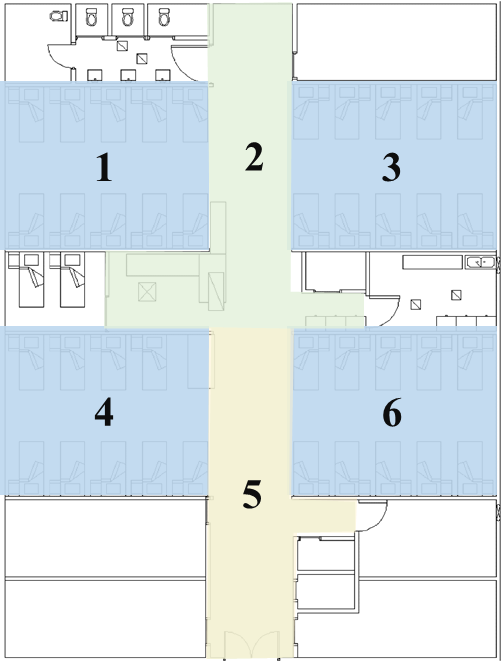 Figure A. The division of Ward 8A into six zones for multi-zone modelling. The long corridor was divided into two zones.The multi-zone model was based on three macroscopic conservation equations: airflow balance, energy balance and aerosol mass balance [1, 3]. Regardless of wind effect, the airflow patterns in the ward were influenced by mechanical ventilation and thermal buoyancy. The index patient was assumed to be a steady source. The aerosols were modelled as passive tracers that did not affect the flow [4]. Figure B shows the procedures in the multi-zone model program. First, the initial temperatures in each zone were set and the model MIX2 (Multi-zone Infiltration and eXfiltration) [1] was used to solve nonlinear equations based on the airflow balance and acquire the airflow rates. According to the calculated airflow rates, new temperatures were then obtained by solving the energy equations and compared with the old temperatures. If the temperatures had not reached convergence, the initial temperature was updated and the iterations continued; if the temperatures converged to a set of constants, the airflow pattern was calculated by MIX2. Finally, the aerosol concentrations were calculated based on the aerosol balance.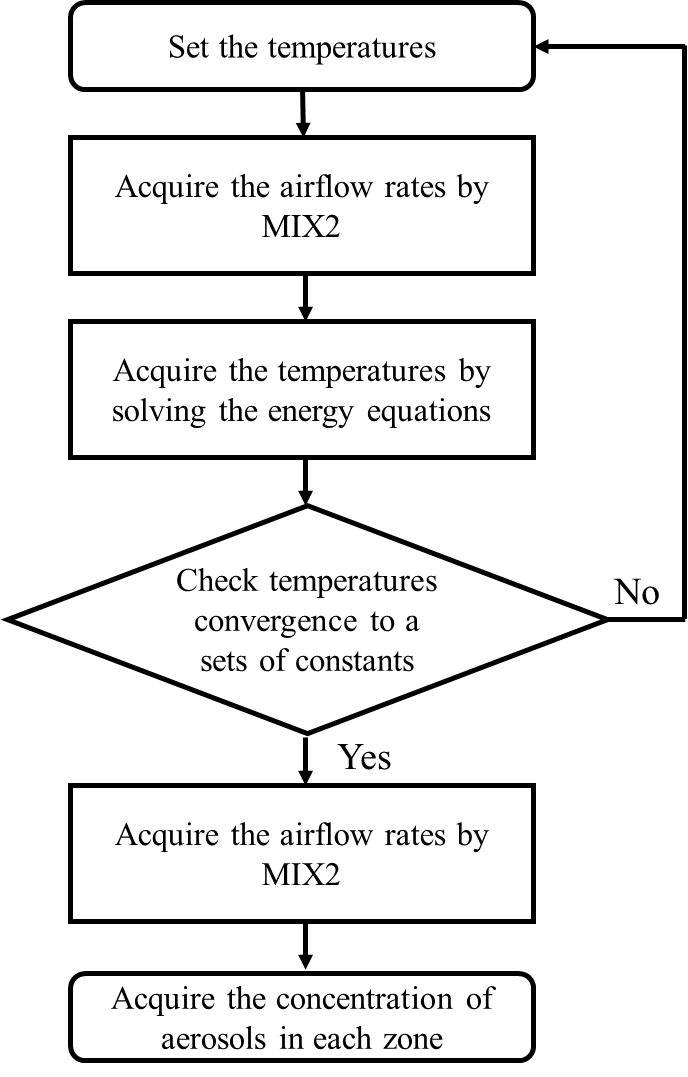 Figure B. The major procedures of the multi-zone model.A2 The long-range airborne route exposure modelFollowing Gao [5], the exposure dose for the susceptible individuals in Zone j during the exposure time of T due to the airborne route in the respiratory tract was denoted as and was estimated aswhere  is the droplet’s initial diameter,  is the final diameter after complete evaporation, and  is the largest final diameter for airborne droplets;  is the number concentration of all the airborne droplets in the air of Zone j at time point t;  is the pulmonary ventilation rate;  is the deposition rate of droplets of diameter  in the respiratory tract from the deposition model of ICRP [6];  is the concentration of viable viruses (TCID50/ml or genome copies/ml) with the final diameter of  in inhaled droplets of the susceptible individuals in Zone j; and  is the probability distribution function of the final droplet size in the inhaled air of the susceptible individuals in Zone j.According to Xie et al. [7] and Liu et al. [8], the evaporation time for airborne droplets is less than 0.1 second and their size decreases by one third on evaporation. Therefore, we assumed that in all zones, the inhaled airborne droplets have evaporated, and the diameters would be one third of their initial diameter, namely . After evaporation, virus viability in the droplets falls sharply to one quarter of its initial value and then declines slowly [9], so we assumed that the final concentration of viable viruses in airborne droplets was one quarter the initial concentration, namely , where  is the initial concentration of viable viruses (TCID50/ml or genome copies/ml) and is assumed to be irrelevant to the initial diameter of  in expired droplets.The index patient was assumed to cough with a frequency () of 12 times an hour [10], and generate  (= 2000) droplets with each cough [11], so the droplet generation rate was . According to the probability distribution function of the initial expired droplets  given by Atkinson and Wein [12], a droplet generation rate for diameters between  and  can be expressed as . Using the deposition loss rate coefficients from Thatcher et al. [13], the compositions of inhaled airborne droplets can be acquired by the multi-zone methods, so  in Equation S1 could be calculated. Therefore, Equation S1 could be simplified asA3 The surface contamination modelThe fomite transmission of disease is thought to be induced by touching contaminated surfaces, including the hands of the index patient [14]. In this study, surface contamination was initialised by the deposition of expired droplets from the index patient. In this study, surfaces around the index patient were assumed to be steady virus sources. The behaviour frequencies and surface touching sequences listed in Tables G and H were assumed or estimated from life experience and observation studies.Regardless of virus concentration diversity, we assumed that the virus concentration would stay uniform on the same surface. According to Plipat et al. [15], virus quantities on the hand  and the environmental surface  after a touching action can be calculated aswhere  and  are respectively the transfer rates from the environmental surface to the hand, and from the hand to the environmental surface;  and  are respectively the virus quantities on the environmental surface and the hand before touching;  and  are respectively the area of the environmental surface and the hand; and  is the contact area. Equation S3 and S4 can be written in matrix form asAs shown in Equations S3 and S4, virus quantities on surfaces after one touching action only depend on the state before the action rather than the sequence of states that preceded it, which conforms to the definition of the Markov chain [16]. Therefore, every behaviour consisting of a series of touching actions can be regarded as a discrete-time Markov chain, and surfaces (including environmental surfaces and hands) can be regarded as different states in the Markov chain. The square matrix in Equation S5 can be regarded as a simple transition matrix for the Markov chain. On the outbreak floor, we assumed there are l representative surfaces (including environmental surfaces and hands). For one type of behaviour including n touching actions, taking the virus inactivation on surfaces into consideration, we could obtain the final conditions:where  indicates a row vector of  elements, representing the virus quantities on surfaces after the kth contact; refers to virus quantities on the xth surface after the kth contact;  is the transition matrix with a dimension of  in the kth contact, when the pth surface contacts the qth surface;  is the transfer efficiency from the xth surface to the yth surface;  is the area of the xth environmental surface, and  is the contact area when the xth surface contacts with the yth surface;  is a diagonal matrix with the dimension of  to indicate the effect of virus inactivation on surfaces;  is the virus inactivation rate on the xth surface; and is the time duration between the prior behaviour and the present one. The surfaces of the index patient and mucous membranes are special surfaces so there were some special treatments for them. As virus concentrations on surfaces of the index patient were assumed to be steady, if in the kth touching action, the pth surface pertained to the index patient, then the value of  in  was 0, and the value of   and  in the pth column of transition matrix  was 0. On the other hand, in this study, it was assumed that no virus would transfer from mucous membranes to hands and viruses on mucous membranes would not naturally die, so if the qth surface is a mucous membrane, the values of  in  would be 0, and the values of   in the qth row of the transition matrix  would be 0.The exposure dose for Individual i during exposure time T due to the fomite route was denoted as and could be estimated as where  indicates the virus quantities on the mucous membranes of Individual i after exposure time T.A4 The dose–response relationship modelAccording to Gao [5], the infection risk of an individual in the ith hypothesis  (i = 1, 2 and 3) can be calculated as where  and  are dose–response parameters in the respiratory tract and on mucous membranes, respectively.SI B. Parameter selectionTable A. Parameters for the multi-zone model.Table B. The material types and areas of surfaces.a Surface areas are effect areas that are commonly touched rather than the actual areas.Table C. Transfer rates between surfaces of different materials.a The transfer rates of SARS-CoV between hands and surfaces were not available in the literature, so the data for other viruses and bacteria were used as surrogates. Data from the same researcher [22, 24] were selected to maintain consistency.Table D. First-order inactivation rates at different sites.a The first-order inactivation rate of SARS-CoV on skin was not available in the literature; 229E coronavirus was used as a surrogate.b The first-order inactivation rate of SARS-CoV on porous surfaces was not available in the literature and was assumed to be equal to that on non-porous surfaces following Duan et al. [29].Table E. Virus sources at different sitesa These sites all refer to those associated with the index patient.b The index patient developed a fever on February 24, 2003 [31], so the computational period (March 4–12, 2003) comprised days 9–17 after onset of symptoms. According to Peiris et al. [30], the viral loads ranged from 103 to 109 mRNA copies/ml.c It is assumed that when the index patient coughed, airborne droplets suspended in the air and other droplets were uniformly deposited on a small area around him. The virus concentrations on different surfaces vary with the first-order inactivation rates of the surface materials and the largest diameter for virus-containing droplets . In Table S5,  is set to be the baseline value, 100 m.Table F. Dose–response parameters at different exposure sitesa The unit of dose–response parameters of SARS-CoV is not consistent with that of source strength due to a lack of related data. A PFU/RNA ratio cannot be determined because the ratio would vary with virus species and environmental condition in the experiments. b The dose–response parameter of SARS-CoV on the respiratory tract was not available in the literature, and was assumed to be 103 times higher than that on the mucous membranes, similar to the A2 influenza virus [12]. Table G. Behaviour frequenciesa Healthcare workers would generally take observation for every patient (such as pulse, temperature and blood pressure) every 4 hours, namely 6 times per day.Table H. Assumed sequences of touching surfaces in behavioursa HCWs’ surface touching sequences were assumed based on YouTube videos of student-focused training in healthcare from the Arizona Medical Training Institute (AZMTI) (https://www.youtube.com/user/AZMTI).b Underlining indicates surfaces that cleaning staff would clean.Table I. Other parametersSI C. Supplemental figuresC1 Comparison of aerosol distributions of CFD simulations and multi-zone methods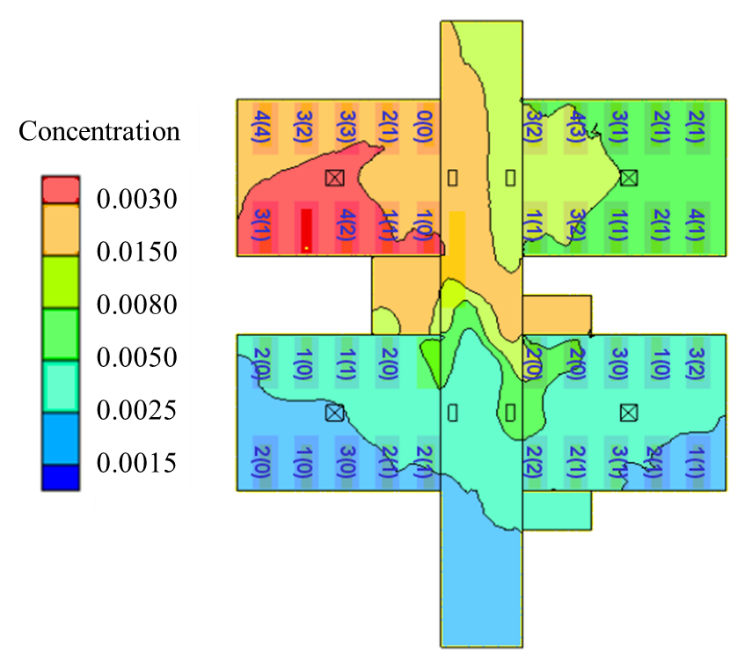 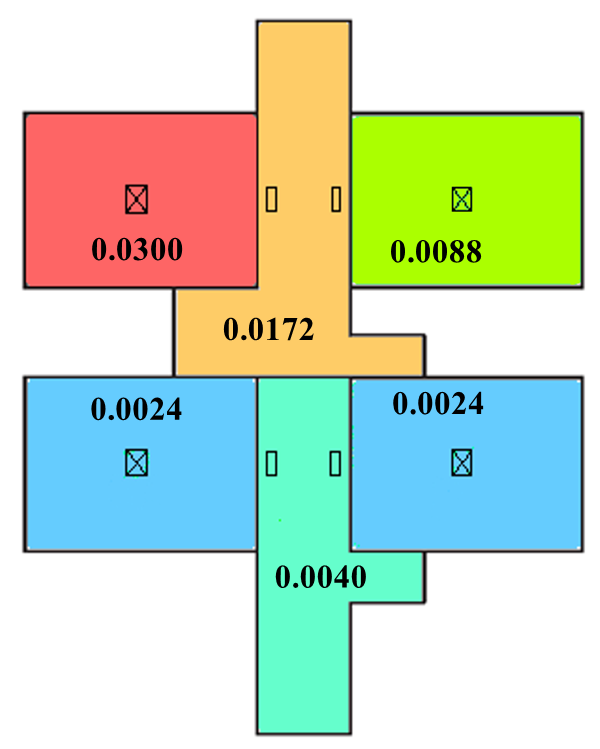 Figure C. Comparison of normalized aerosol distributions with CFD simulations [4] and multi-zone methods. C2 Spatial characteristics of the predicted infection risk patterns (Patterns 2, 4 and 6)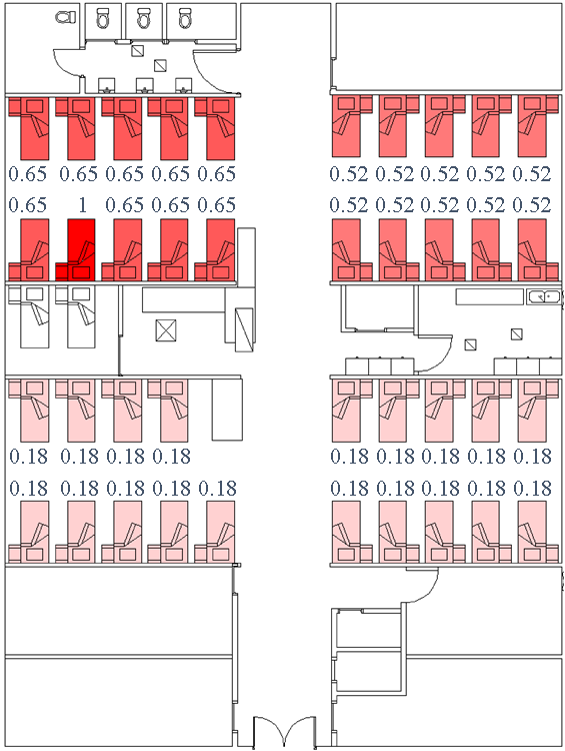 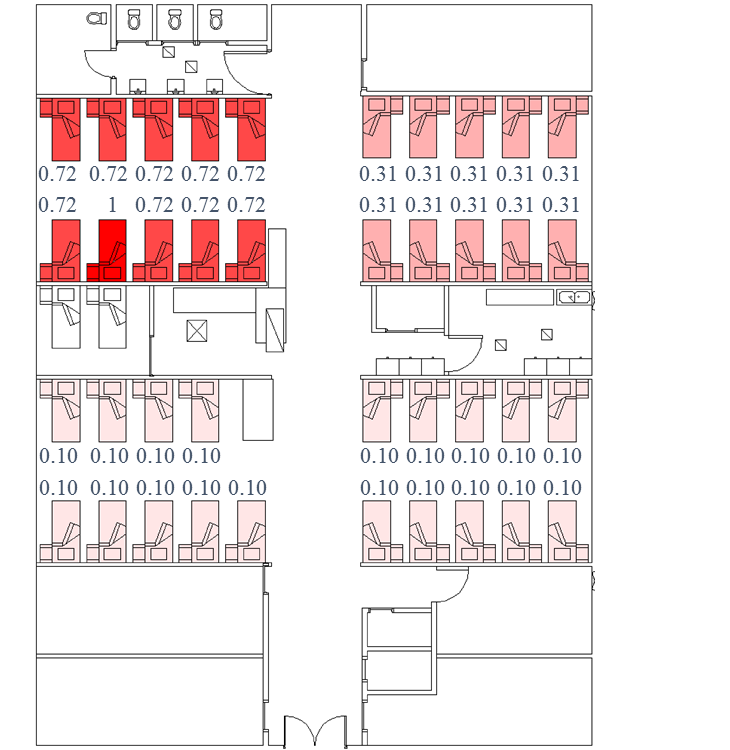 (i)                                                                      (ii)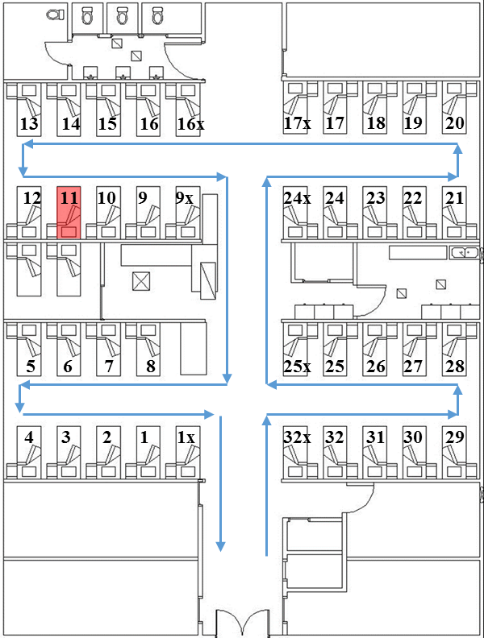 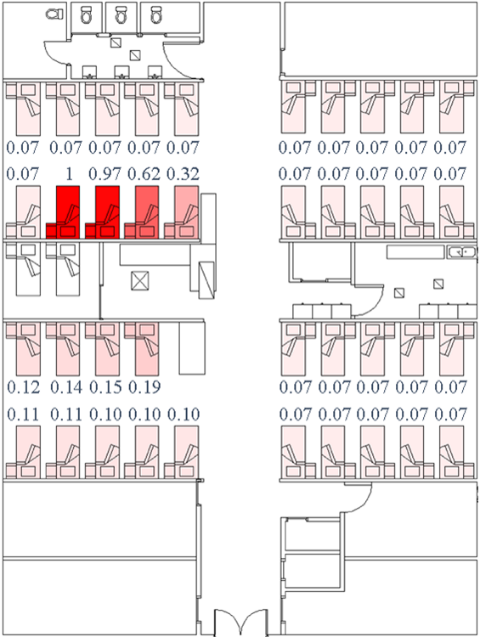 (iii)                                                                      (iv)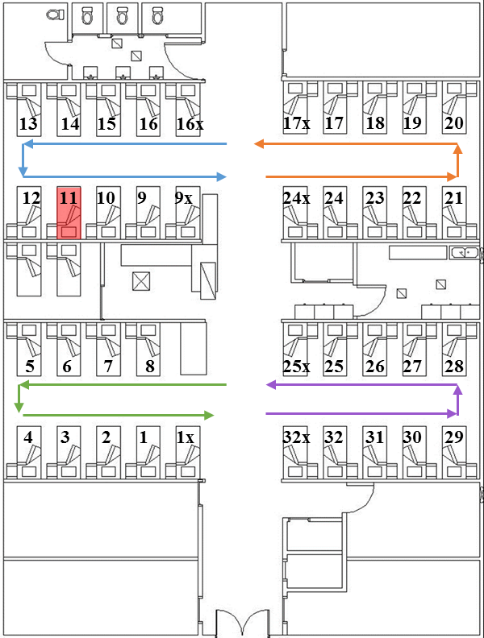 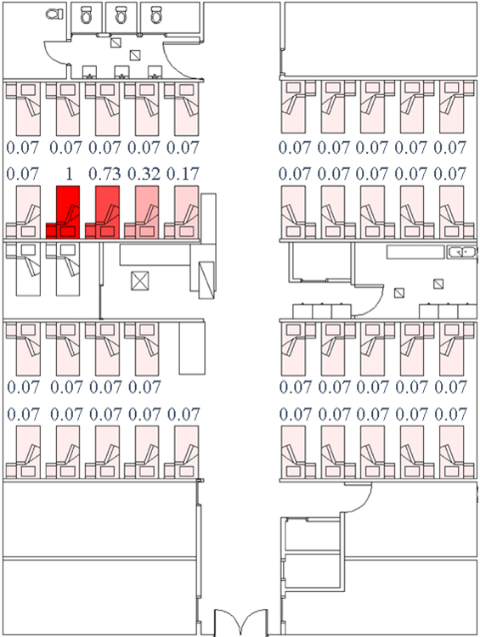 (v)                                                                      (vi)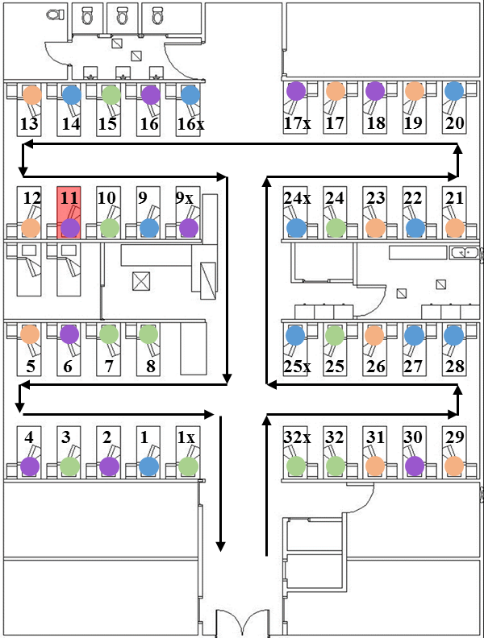 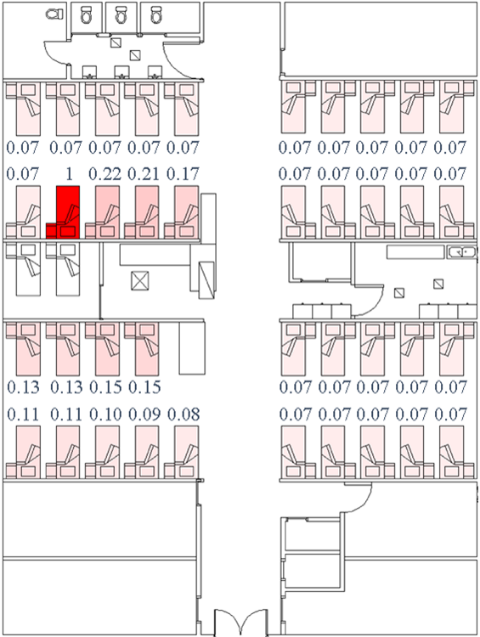 (vii)                                                                      (viii)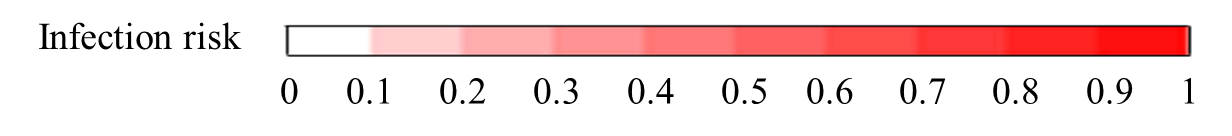 Figure D. (i) Reported attack rates distribution [4]. (ii) Predicted average infection risk distribution (for 1,000 simulations) via the long-range airborne route at 24:00 on March 12, the end of the computational period. (iii) HCWs’ routine round Pattern 2. (iv) Predicted average infection risk distribution via the fomite route (Pattern 2). (v) HCWs’ routine round Pattern 4. (vi) Predicted average infection risk distribution via the fomite route (Pattern 4). (vii) HCWs’ routine round Pattern 6. (viii) Predicted average infection risk distribution via the fomite route (Pattern 6). The largest virus-containing droplet size  = 100 m, dose–response parameters in respiratory tracts  = 3.2/mRNA copy and on mucous membranes  = 3.2 × 10-3/mRNA copy, and the viral load coefficient  = 10. Bed numbers are marked in black in (iii), (v) and (vii). Reported attack rate and predicted average infection risk for every inpatient are marked in blue in (i), (ii), (iv), (vi) and (viii), respectively. As shown in the legend, the intensity of red shading represents levels of attack rate or infection risk. References Li Y, Delsante A, Symons J. Prediction of natural ventilation in buildings with large openings. Build Environ. 2000;35:191-206. Li Y, Duan S, Yu I, Wong T. Multi-zone modeling of probable SARS virus transmission by airflow between flats in Block E, Amoy Gardens. Indoor air. 2005;15:96-111.Chen C, Zhao B, Yang X, Li Y. Role of two-way airflow owing to temperature difference in severe acute respiratory syndrome transmission: revisiting the largest nosocomial severe acute respiratory syndrome outbreak in Hong Kong. ‎J R Soc Interface. 2011;8:699-710.Li Y, Huang X, Yu IT, Wong TW, Qian H. Role of air distribution in SARS transmission during the largest nosocomial outbreak in Hong Kong. Indoor air. 2005;15:83-95.Gao X. Relative effectiveness of ventilation in community indoor environmentsfor controlling infection. Doctoral dissertations. The University of Hong Kong. 2011. Available from: https://hub.hku.hk/bitstream/10722/174458/1/FullText.pdf.ICRP. Human respiratory tract model for radiological protection, a report of task group of the International Commission on Radiological Protection. New York: Elsevier; 1994.Xie X, Li Y, Chwang ATY, et al. How far droplets can move in indoor environments–revisiting the Wells evaporation–falling curve. Indoor air. 2007; 17: 211-225.Liu L, Wei J, Li Y, Ooi A. Evaporation and dispersion of respiratory droplets from coughing. Indoor Air. 2016; doi:10.1111/ina.12297.Xie X, Li Y, Zhang T, Fang HH. Bacterial survival in evaporating deposited droplets on a teflon-coated surface. Appl Microbiol Biotechnol. 2006; 73: 703-712.Nicas M, Jones RM. Relative contributions of four exposure pathways to influenza infection risk. Risk Anal. 2009;29:1292-1303. Chao C, Wan MP, Morawska L, Johnson GR, Ristovski Z, Hargreaves M, et al. Characterization of expiration air jets and droplet size distributions immediately at the mouth opening. J Aerosol Sci. 2009;40:122-133.Atkinson MP, Wein LM. Quantifying the routes of transmission for pandemic influenza. Bull Math Biol. 2008;70:820-867.Thatcher TL, Lai ACK, Moreno-Jackson R, et al. Effects of room furnishings and air speed on particle deposition rates indoors. Atmos Environ. 2002; 36: 1811-1819.Jones RM, Brosseau LM. Aerosol transmission of infectious disease. J Occup Environ Med. 2015; 57: 501-508.Plipat N, Spicknall IH, Koopman JS, Eisenberg JNS. The dynamics of methicillin-resistant Staphylococcus aureus exposure in a hospital model and the potential for environmental intervention. BMC Infect Dis. 2013; 13.Kemeny JG, Snell JL. Finite Markov chains. Princeton, NJ: van Nostrand; 1960.Tikuisis P, Meunier P, Jubenville C. Human body surface area: measurement and prediction using three dimensional body scans. Eur J Appl Physiol. 2001;85:264-271.Lee JY, Choi JW, Kim H. Determination of hand surface area by sex and body shape using alginate. J Physiol Anthropol. 2007;26:475-483.Auyeung W, Canales RA, Leckie JO. The fraction of total hand surface area involved in young children’s outdoor hand-to-object contacts. Environ Res. 2008;108:294-299.Wiertlewski M, Hayward V. Mechanical behaviour of the fingertip in the range of frequencies and displacements relevant to touch. J Biomech. 2012;45:1869-1874.Mackintosh C, Hoffman P. An extended model for transfer of micro-organisms via the hands: differences between organisms and the effect of alcohol disinfection. J Hyg. 1984;92:345-355. Lopez GU. Transfer of microorganisms from fomites to hands and risk assessment of contaminated and disinfected surfaces. Tucson, Arizona: University of Arizona; 2013.Rusin P, Maxwell S, Gerba C. Comparative surface-to-hand and fingertip-to-mouth transfer efficiency of gram-positive bacteria, gram-negative bacteria, and phage. J. Appl. Microbiol. 2002;93:585-592. Lopez GU, Gerba CP, Tamimi AH, Kitajima M, Maxwell SL, Rose JB. Transfer efficiency of bacteria and viruses from porous and nonporous fomites to fingers under different relative humidity conditions. Appl Environ Microbiol. 2013;79:5728-5734.Ijaz M, Brunner A, Sattar S, Nair RC, Johnson-Lussenburg C. Survival characteristics of airborne human coronavirus 229E. J Gen Virol. 1985;66:2743-2748. Wolff MH, Sattar SA, Adegbunrin O, Tetro J. Environmental survival and microbicide inactivation of coronaviruses. Coronaviruses with special emphasis on first insights concerning SARS. Birkhäuser Advances in Infectious Diseases BAID. 2005;201-212. Rabenau H, Cinatl J, Morgenstern B, Bauer G, Preiser W, Doerr H. Stability and inactivation of SARS coronavirus. ‎Med Microbiol Immun. 2005;194:1-6. Chan K, Peiris J, Lam S, Poon L, Yuen K, Seto W. The effects of temperature and relative humidity on the viability of the SARS coronavirus. Adv Virol. 2011; doi:10.1155/2011/734690.Duan SM, Zhao XS, Wen RF, Huang JJ, Pi GH, Zhang SX, et al. Stability of SARS coronavirus in human specimens and environment and its sensitivity to heating and UV irradiation. Biomed Environ Sci. 2003;16:246-255.Peiris J, Chu C, Cheng V, Chan K, Hung I, Poon L, et al. Clinical progression and viral load in a community outbreak of coronavirus-associated SARS pneumonia: A prospective study. Lancet. 2003;361:1767-1772.Legislative Council Select Committee. Outbreak at the Prince of Wales Hospital. 2003. Available from: http://www.legco.gov.hk/yr03-04/english/sc/sc_sars/reports/ch6.pdf. Cited 10 Jan 2017.Gryphon Scientific. Supplemental Information: Dose Response Parameters for Gain of Function Pathogens. 2015. Available from:  http://www.gryphonscientific.com/wp-content/uploads/2015/12/Supplemental-Info-Dose-Response.pdf. Cited 15 Dec 2016.Kwok YLA, Gralton J, Mclaws ML. Face touching: A frequent habit that has implications for hand hygiene. Am J Infect Control. 2015;43:112-114. Elder NC, Sawyer W, Pallerla H, Khaja S, Blacker M. Hand hygiene and face touching in family medicine offices: a Cincinnati Area Research and Improvement Group (CARInG) network study. J Am Board Fam Med. 2014;27:339-346. Hamblin J. How much water do people drink? The Atlantic. 12 Mar 2013. Available from: http://www.theatlantic.com/health/archive/2013/03/how-much-water-do-people-drink/273936/. Cited 15 Dec 2016.Smith J. Am I peeing too much? How to tell what’s normal from frequency to annoying late-night urges, a doctor answers all our pressing questions about going no. 1. Health. 19 Apr 2016. Available from: http://www.health.com/mind-body/am-i-peeing-too-much. Cited 22 Sep 2016.  Wanjek C. The poop on pooping: 5 misconceptions explained. Live science. 22 Apr 2014. Available from: http://www.livescience.com/45017-poop-health-misconceptions-truth.html. Cited 12 Sep 2016.  Wong TW, Lee CK, Tam W, Lau JTF, Yu TS, Lui SF, et al. Cluster of SARS among medical students exposed to single patient, Hong Kong. Emerg Infect Dis. 2004;10:269-276. Nicas M, Nazaroff WW, Hubbard A. Toward understanding the risk of secondary airborne infection: emission of respirable pathogens. J Occup Environ Hyg. 2005;2:143-154.Chen SC, Chang CF, Liao CM. Predictive models of control strategies involved in containing indoor airborne infections. Indoor Air. 2006;16:469-481. Wong RS, Hui DS. Index patient and SARS outbreak in Hong Kong. Emerg Infect Dis. 2004;10:339-341. Spetz J, Donaldson N, Aydin C, Brown DS. How many nurses per patient? Measurements of nurse staffing in health services research. Health Serv Res. 2008;43:1674-1692. Chau JPC, Thompson DR, Twinn S, Lee DT, Pang SW. An evaluation of hospital hand hygiene practice and glove use in Hong Kong. J Clin Nurs. 2011;20:1319-1328.Pittet D, Dharan S, Touveneau S, Sauvan V, Perneger TV. Bacterial contamination of the hands of hospital staff during routine patient care. Arch Intern Med. 1999;159:821-826. (S1)(S2)  = (S3)  = (S4)(S5)(S6)       with , k=0, ..., n,(S6)(S7)(S8-1)(S8-2)(S8-3)ParameterZone 1Zone 2Zone 3Zone 4Zone 5Zone 6Data sourceVolume (m3)121.597.2121.5121.597.2121.5Estimated [4]Supply airflow rate (m3/s)0.3360.0490.2900.30500.310[4]Exhaust airflow rate (m3/s)00.714000.5760[4]Heat gain (kW)2.3101.2392.3102.2341.2392.478Estimated [3]SurfaceMaterial typeAreaa (cm2)Data sourceClothesPorous surfaces10,000Estimated [17]Bed surfacePorous surfaces18,000AssumedCurtains Porous surfaces1,000AssumedOver-bed tableNon-porous surfaces4,800AssumedBedside tableNon-porous surfaces8,400AssumedCupNon-porous surfaces250AssumedBed railNon-porous surfaces2,355AssumedWater heater buttonNon-porous surfaces3AssumedToilet door handle (outer)Toilet surfaces47AssumedToilet door handle (inner)Toilet surfaces47AssumedToilet lidToilet surfaces500AssumedToilet flush buttonsToilet surfaces3AssumedToilet tapsToilet surfaces3AssumedToilet sanitizer buttonToilet surfaces3AssumedHand contact areaSkin40Estimated [18, 19]Finger contact areaSkin2Estimated [20]Non-mucosal regions of head and neckSkin1,300Estimated [17]Mucous membranesMucous membranes10Assumed [5]Donor surfaceAcceptor surfaceTransfer rateData sourceaHandPorous surface17%Staphy. saprophyticus, from hand to fabric [21, 22]HandSkin17%Rhinovirus, from finger to finger [22]HandNon-porous surface14%Rhinovirus, from hand to brass door knob [22]HandToilet surface36%Rhinovirus, from hand to faucet handle [22]HandMucous membranes34%PRD-1, from hand to mouth [23] PRD-1 (6), from hand to lips/skin [22]Porous surfaceHand0.3%MS-2, from cotton to hand [24]SkinHand17%Rhinovirus, from finger to finger [22]Non-porous surfaceHand37%MS-2, from stainless steel to hand [24]Toilet surfaceHand16%Rhinovirus, from faucet handle to hand [22]Mucous membranesHand0%AssumedSiteValueData sourceIn air0.03/hrEstimated, 229E coronavirusa, in aerosols, 20°C, 30% RH [25]On porous surface0.04/hrAssumedbOn skin0.80/hrEstimated, 229E coronavirusa, on hands [26]On non-porous surface0.04/hrEstimated, SARS-CoV, on plastic surfaces, dried [27]On toilet surface0.46/hrEstimated, SARS-CoV, on plastic surfaces, 80–85% RH [28]ParameterSites aValueData sourceIn initially expired droplets103–109 mRNA copies/mlbViral loads in nasopharyngeal aspirates [30]On skin2.6×10-8 mRNA copies/cm2EstimatedcOn porous surfaces3.7×10-7 mRNA copies/cm2EstimatedcOn non-porous surfaces3.7×10-7 mRNA copies/cm2EstimatedcParameterExposure siteValueData sourceMucous membranes3.2×10-3/PFUaEstimated [32]Respiratory tract3.2/PFU AssumedbBehaviourExecutorsFrequency Data sourceTouching one’s own clothesAll agents3/hr AssumedTouching one’s own non-mucosal regions of head and neckAll agents13/hrEstimated [33]Touching one’s own mucous membranesNurses and the health assistant9/hrEstimated [34]Touching one’s own mucous membranesDoctors and medical students5/hrEstimated [34]Touching one’s own mucous membranesPatients, visitors and cleaning staff16/hrEstimated [34]Touching one’s own bed railsPatients10/dayAssumedTouching one’s own over-bed tablesPatients3/dayAssumedTouching one’s own bed surfacesPatients3/hrAssumedTouching one’s own bedside tablePatients3/dayAssumedHelping the index patient fetch waterThe health assistant2.5/day[35]Helping the index patient with urinationThe health assistant4–7/day[36]Helping the index patient with defecationThe health assistant1/3–3/day[37]Fetching waterNormal patients2.5/day[35]UrinationNormal patients4–7/day[36]DefecationNormal patients1/3–3/day[37]Visiting patientsVisitors1/dayAssumedMedical examinationsDoctorsBeginning at 08:00AssumedClinical assessmentMedical studentsMarch 6, 2003 and March 7, 2003[38]Routine roundsNursesBeginning at 03:00, 07:00, 11:00, 15:00, 19:00 and 23:00 aAssumedCleaning cubiclesCleanersBeginning at 08:00 and 18:00AssumedCleaning toiletsCleanersBeginning at 08:00 and 18:00AssumedBehaviourExecutorsAssumed sequence of touching surfacesaTouching one’s own clothesAll agentsClothesTouching one’s own non-mucosal regions of head and neckAll agentsNon-mucosal regions of head and neckTouching one’s own mucous membranesAll agents Mucous membranesTouching one’s own bed railsPatientsBed railsTouching one’s own over-bed tablesPatientsOver-bed tablesTouching one’s own bed surfacesPatientsBed surfacesTouching one’s own bedside tablePatientsBedside tablesHelping the index patient fetch waterThe health assistantCup → water heater button → water heater button → cupHelping the index patient with urination/defecationThe health assistantToilet door handle (outer) → toilet door handle (inner) → toilet lid → toilet lid → toilet flush button → toilet tap → toilet sanitizer button → toilet door handle (inner) → toilet door handle (outer)Fetching waterNormal patientsBed surface → bed rails → cup → water heater button → water heater button → cup → bed rails → bed surfaceUrination/defecationNormal patientsBed surface → bed rails → toilet door handle (outer) → toilet door handle (inner) → toilet lid → toilet lid → toilet flush button → toilet tap → toilet sanitizer button → toilet door handle (inner) → toilet door handle (outer) → bed rails → bed surfaceVisiting patients/medical examinations/clinical assessment routine rounds/Visitors/doctors/medical students/nursesCurtains → bed rails → bed surfaces → clothes → patients’ hands → clothes → bed surfaces → bed rails → curtains Cleaning cubiclesCleanersCurtains → over-bed tableb → bedside tableb → curtainsCleaning toiletsCleanersToilet outside door handle → toilet inside door handle → toilet lidb → toilet lidb → toilet flush buttonb → toilet inside door handle → toilet outside door handleParameterDescriptionValueData sourceComputational duration9 days, from March 4 to 12, 2003Assumed [31]Largest diameter for airborne droplets10 m[10, 39]Largest diameter for inspirable droplets100 m[10]Largest diameter for virus-containing droplets100 m as the baseline value50–200 m for sensitivity analysesAssumed [5]Pulmonary ventilation rate0.48[40]Frequency of cough12/hr[10]Temperature of supply airflow14.3°C[3]Number of droplets generated per cough2,000Estimated [11]Number of index patients1[41]Number of health assistants1AssumedNumber of normal patients at one time point38Assumed [4]Number of visitors0–3 for each patientAssumedNumber of doctors4AssumedNumber of medical students19[38]Number of nurses4Assumed [42]Number of cleaning staff1AssumedSurface cleaning efficiency80%AssumedThe probability of nurses washing hands after contacting a patient67.3%Estimated [43]Hand washing efficiency0.4Estimated [44]